CAREER OBJECTIVE To pulse a challenging and progressive career in an international corporation, where I could utilize my knowledge , skills  experience and determination in a professional environment , thus resulting in growth and success of self and organization.PROFESSIONAL WORK EXPERIENCEJOB RESPONSIBILITES : Responsible for the process flows & to find the errors deliverables to client with quality and schedule reporting to team leader via email. Due to my effort, soon am becomes an auditor and got additional responsibility of auditing my team bills. Finding errors and charging errors, clarifying my team doubts, training my team members day to day  updates send by the client. Maintaining entire team hourly report, production, and quality report and reporting to my team supervisor. ACADEMIC &  QUALIFICATION TECHNICAL SKILLS  MS Office, C,C++ Programming , HTML & XML , Internet & e - mail ACHIVEMENTS & AWARDS  I achieved a PERFECT START AWARD for the month of May 2009 . This is an award given by the company to the one who maintain their 100% production , Quality, Attendance & for attitude. EXTRA CURRICULAR ACTIVITIES I was volunteer in the NSS activities in the college days. I participated in PLAY and get certificate from the District Collector.I participated in all cultural activities at School level.PERSONAL STRENGTHS Quick learner * Positive Thinker Interactive & ProductiveHard worker & Discipline Responsibility & Achiever PERSONAL PARTICULARFirst Name of Application CV No: 402282Whatsapp Mobile: +971504753686 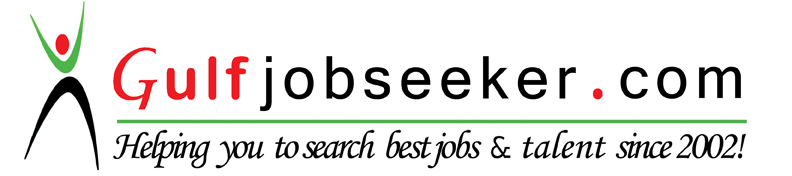 1Senior Process Executive Cognizant, CBE , IndiaJuly 2010 – Dec 20102FTE- Financial transaction executive  Dell Perot Systems , CBE , India July 2008 – June 2010DEGREE Percentage Year of passing Bachelor of Science   ( In Computer from Bharathiar University , India  )  71.462008Plus Two From Board of Higher Secondary , India66.502005S S L C Presentation Convent Girls Hr. Sec. School81.402002Date of Birth:30 Sep 1987Gender:Female Nationality:IndianMarital Status:Married Languages Known:Malayalam, Tamil, English 